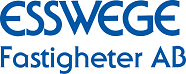 Uppsägning av hyreslägenhetLägenhetsnr:Hyresgästen/ernas namn:Hyresgästen/ernas namn:Adress: Hyreskontraktet upphör att gälla från och med den ____________________________Till denna dag förbinder sig hyresgästen att ha avflyttat.Uppsägningstiden är tre månader.Hyreskontraktet upphör att gälla från och med den ____________________________Till denna dag förbinder sig hyresgästen att ha avflyttat.Uppsägningstiden är tre månader.Hyreskontraktet upphör att gälla från och med den ____________________________Till denna dag förbinder sig hyresgästen att ha avflyttat.Uppsägningstiden är tre månader.Hyreskontraktet upphör att gälla från och med den ____________________________Till denna dag förbinder sig hyresgästen att ha avflyttat.Uppsägningstiden är tre månader.Ort och datum:Ort och datum:Hyresgästen/ernas underskrift/er:Hyresgästen/ernas underskrift/er:Ny adress:Ny adress:Ny adress:Ny adress: